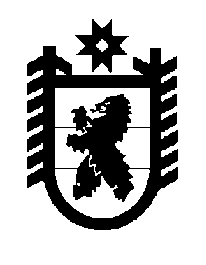 Российская Федерация Республика Карелия    ПРАВИТЕЛЬСТВО РЕСПУБЛИКИ КАРЕЛИЯРАСПОРЯЖЕНИЕот 26 декабря 2016 года № 971р-Пг. Петрозаводск В целях реализации Региональной адресной программы по переселению граждан из аварийного жилищного фонда на 2014 – 2017 годы, утвержденной постановлением Правительства Республики Карелия от 23 апреля 2014 года 
№ 129-П,  в соответствии с частью 11 статьи 154 Федерального закона 
от 22 августа 2004 года № 122-ФЗ «О внесении изменений в законодательные акты Российской Федерации и признании утратившими силу некоторых законодательных актов Российской Федерации в связи с принятием федеральных законов «О внесении изменений и дополнений в Федеральный закон «Об общих принципах организации законодательных (представительных) и исполнительных органов государственной власти субъектов Российской Федерации» и «Об общих принципах организации местного самоуправления в Российской Федерации», учитывая решение Совета Пудожского муниципального района  от 22 декабря 
2016 года № 266 «О приеме в муниципальную собственность Пудожского муниципального района имущества из государственной собственности Республики Карелия»: 1. Утвердить перечень государственного имущества Республики Карелия, передаваемого в муниципальную собственность Пудожского муниципального района, согласно приложению к настоящему распоряжению. 2. Казенному учреждению Республики Карелия «Управление капитального строительства Республики Карелия» совместно с администрацией Пудожского муниципального района обеспечить подписание передаточного акта и представить его на утверждение в Государственный комитет Республики Карелия по управлению государственным имуществом и организации закупок.3. Право муниципальной собственности на передаваемое имущество возникает с момента утверждения передаточного акта.             Глава Республики Карелия                                                                  А.П. ХудилайненПриложение к распоряжениюПравительства Республики Карелияот 26 декабря 2016 года № 971р-ППеречень государственного имущества Республики Карелия, передаваемого в муниципальную собственность Пудожского муниципального района______________№ п/пНаименование имуществаАдрес место- нахождения имуществаИндивидуализирующие характеристики имущества1234Жилое помещениег. Петрозаводск, ул. Беломорская, д. 26, кв. 19929/10000 доли в квартире общей площадью 29,6 кв. мЖилое помещениег. Петрозаводск, ул. Беломорская, д. 26, кв. 29929/10000 доли в квартире общей площадью 60,6 кв. мЖилое помещениег. Петрозаводск, ул. Беломорская, д. 26, кв. 39929/10000 доли в квартире общей площадью 56,5 кв. мЖилое помещениег. Петрозаводск, ул. Беломорская, д. 26, кв. 49929/10000 доли в квартире общей площадью 49,1 кв. мЖилое помещениег. Петрозаводск, ул. Беломорская, д. 26, кв. 59929/10000 доли в квартире общей площадью 49,1 кв. мЖилое помещениег. Петрозаводск, ул. Беломорская, д. 26, кв. 69929/10000 доли в квартире общей площадью 52,4 кв. мЖилое помещениег. Петрозаводск, ул. Беломорская, д. 26, кв. 79929/10000 доли в квартире общей площадью 29,4 кв. мЖилое помещениег. Петрозаводск, ул. Беломорская, д. 26, кв. 89929/10000 доли в квартире общей площадью 60,6 кв. мЖилое помещениег. Петрозаводск, ул. Беломорская, д. 26, кв. 99929/10000 доли в квартире общей площадью 56,4 кв. мЖилое помещениег. Петрозаводск, ул. Беломорская, д. 26, кв. 109929/10000 доли в квартире общей площадью 49,1 кв. м1234Жилое помещениег. Петрозаводск, ул. Беломорская, д. 26, кв. 119929/10000 доли в квартире общей площадью 49,1 кв. мЖилое помещениег. Петрозаводск, ул. Беломорская, д. 26, кв. 129929/10000 доли в квартире общей площадью 52,0 кв. мЖилое помещениег. Петрозаводск, ул. Беломорская, д. 26, кв. 149929/10000 доли в квартире общей площадью 60,7 кв. мЖилое помещениег. Петрозаводск, ул. Беломорская, д. 26, кв. 159929/10000 доли в квартире общей площадью 56,6 кв. мЖилое помещениег. Петрозаводск, ул. Беломорская, д. 26, кв. 169929/10000 доли в квартире общей площадью 48,9 кв. мЖилое помещениег. Петрозаводск, ул. Беломорская, д. 26, кв. 179929/10000 доли в квартире общей площадью 48,9 кв. мЖилое помещениег. Петрозаводск, ул. Беломорская, д. 26, кв. 189929/10000 доли в квартире общей площадью 52,4 кв. мЖилое помещениег. Петрозаводск, ул. Беломорская, д. 26, кв. 199929/10000 доли в квартире общей площадью 29,5 кв. мЖилое помещениег. Петрозаводск, ул. Беломорская, д. 26, кв. 209929/10000 доли в квартире общей площадью 72,6 кв. мЖилое помещениег. Петрозаводск, ул. Беломорская, д. 26, кв. 219929/10000 доли в квартире общей площадью 61,3 кв. мЖилое помещениег. Петрозаводск, ул. Беломорская, д. 26, кв. 229929/10000 доли в квартире общей площадью 49,2 кв. мЖилое помещениег. Петрозаводск, ул. Беломорская, д. 26, кв. 239929/10000 доли в квартире общей площадью 51,6 кв. мЖилое помещениег. Петрозаводск, ул. Беломорская, д. 26, кв. 249929/10000 доли в квартире общей площадью 56,7 кв. мЖилое помещениег. Петрозаводск, ул. Беломорская, д. 26, кв. 259929/10000 доли в квартире общей площадью 60,8 кв. м1234Жилое помещениег. Петрозаводск, ул. Беломорская, д. 26, кв. 269929/10000 доли в квартире общей площадью 31,6 кв. мЖилое помещениег. Петрозаводск, ул. Беломорская, д. 26, кв. 279929/10000 доли в квартире общей площадью 29,6 кв. мЖилое помещениег. Петрозаводск, ул. Беломорская, д. 26, кв. 289929/10000 доли в квартире общей площадью 72,3 кв. мЖилое помещениег. Петрозаводск, ул. Беломорская, д. 26, кв. 299929/10000 доли в квартире общей площадью 61,2 кв. мЖилое помещениег. Петрозаводск, ул. Беломорская, д. 26, кв. 309929/10000 доли в квартире общей площадью 49,2 кв. мЖилое помещениег. Петрозаводск, ул. Беломорская, д. 26, кв. 319929/10000 доли в квартире общей площадью 51,5 кв. мЖилое помещениег. Петрозаводск, ул. Беломорская, д. 26, кв. 329929/10000 доли в квартире общей площадью 56,2 кв. мЖилое помещениег. Петрозаводск, ул. Беломорская, д. 26, кв. 339929/10000 доли в квартире общей площадью 60,7 кв. мЖилое помещениег. Петрозаводск, ул. Беломорская, д. 26, кв. 349929/10000 доли в квартире общей площадью 31,5 кв. мЖилое помещениег. Петрозаводск, ул. Беломорская, д. 26, кв. 359929/10000 доли в квартире общей площадью 29,4 кв. мЖилое помещениег. Петрозаводск, ул. Беломорская, д. 26, кв. 369929/10000 доли в квартире общей площадью 60,1 кв. мЖилое помещениег. Петрозаводск, ул. Беломорская, д. 26, кв. 379929/10000 доли в квартире общей площадью 61,0 кв. мЖилое помещениег. Петрозаводск, ул. Беломорская, д. 26, кв. 429929/10000 доли в квартире общей площадью 31,5 кв. м